2020/7/3	https://www.cdggzy.com/center/JSGC/WinerNote/PrintContent.aspx?id=2C83A74BFFEC453DA18B9340E62E08F2青羊区白家塘街、楞伽庵街文殊坊文创区二期（B8、B9、B10地块）项目监理/标段评标结果公示https://www.cdggzy.com/center/JSGC/WinerNote/PrintContent.aspx?id=2C83A74BFFEC453DA18B9340E62E08F2	1/5https://www.cdggzy.com/center/JSGC/WinerNote/PrintContent.aspx?id=2C83A74BFFEC453DA18B9340E62E08F2	2/52020/7/3	https://www.cdggzy.com/center/JSGC/WinerNote/PrintContent.aspx?id=2C83A74BFFEC453DA18B9340E62E08F2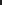 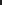 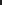 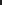 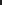 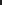 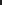 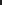 https://www.cdggzy.com/center/JSGC/WinerNote/PrintContent.aspx?id=2C83A74BFFEC453DA18B9340E62E08F2	3/52020/7/3	https://www.cdggzy.com/center/JSGC/WinerNote/PrintContent.aspx?id=2C83A74BFFEC453DA18B9340E62E08F2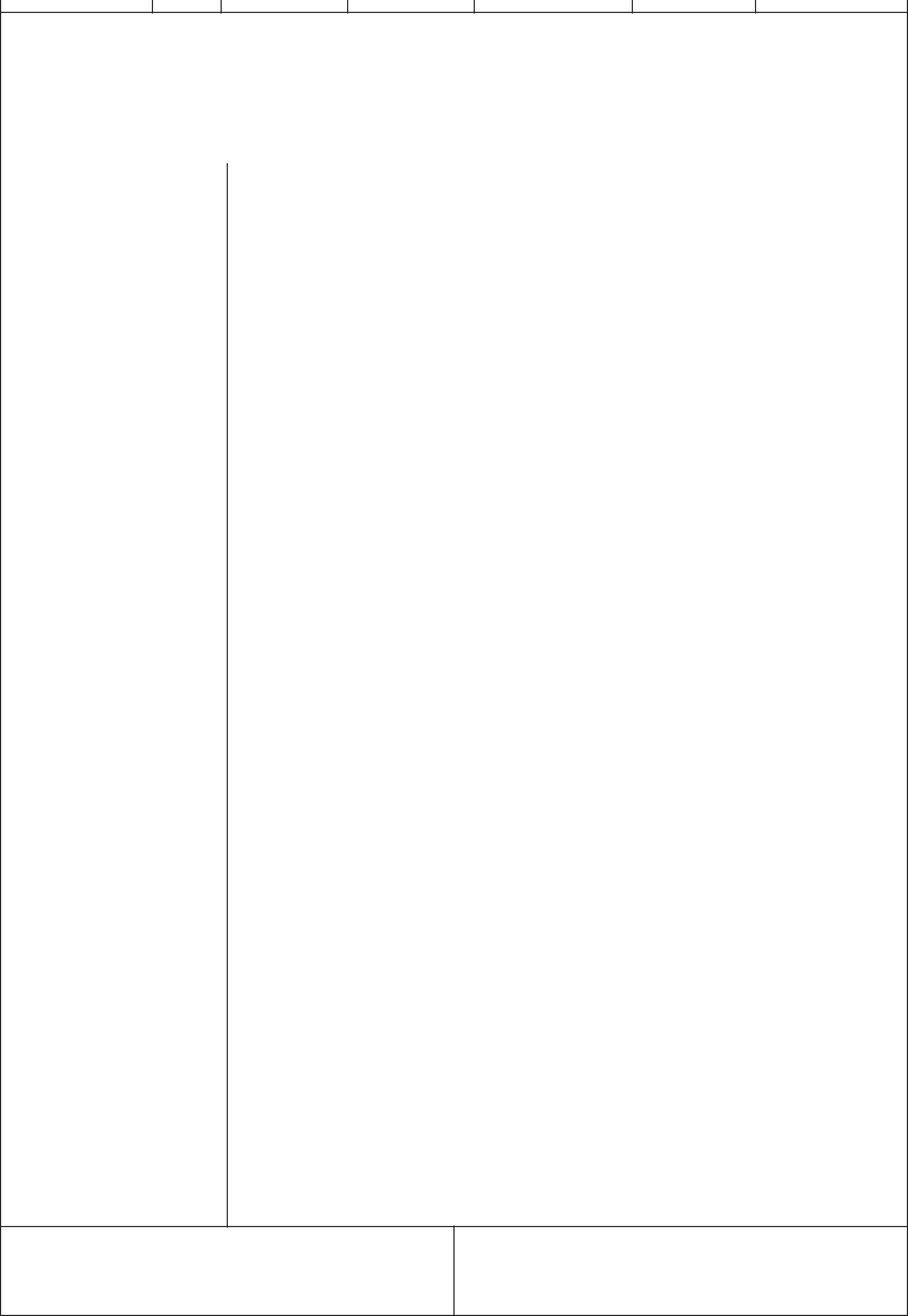 第三中标候选人技术负责人类似业绩(四川元丰建设项目管理有限公司)目招标投标活动投诉处理办法》规定。异议投诉注意事项	3.对评标结果的投诉，涉及投标人弄虚作假骗取中标的由行业主管部门负责受理，涉及评标错误或评标无效的由项目审批部门负责受理。4.投诉人就同一事项向两个以上有权受理的行政监督部门投诉的，由最先收到投诉的行政监督部门负责处理。5.应先提出异议没有提出异议，超过投诉时效等不符合受理条件的投诉，有关行政监督部门不予受理；投诉人故意捏造事实、伪造证明材料或者以非法手段取得证明材料进行投诉，给他人造成损失的，依法承担赔偿责任。招标人主要负责人签字、盖单位章:	招标代理机构主要负责人签字、盖单位章：https://www.cdggzy.com/center/JSGC/WinerNote/PrintContent.aspx?id=2C83A74BFFEC453DA18B9340E62E08F2	4/52020/7/3	https://www.cdggzy.com/center/JSGC/WinerNote/PrintContent.aspx?id=2C83A74BFFEC453DA18B9340E62E08F2注：1.实行电子评标的，中标候选人公示的内容作为评标报告的一部分，由评标软件自动生成，评标委员会复核，招标人或其委托的招标代理机构电子签名和签章确认；还没有实行电子评标的，招标人应根据公示标准文本要求，严格按评标报告和投标文件真实完整地填报公示信息，不得隐瞒、歪曲应当公示的信息，并对填写的中标候选人公示内容的完整性、真实性、准确性和一致性负责。表中所有空格内容均须填写，不得空白，如确实不须填写或无法填写，应在空格中填写“无”。2.中标候选人是联合体的，“中标候选人名称”中联合体各方的名称均应填写。3.表中的“中标候选人类似业绩”和“中标候选人项目负责人类似业绩” 应填写中标候选人在投标文件中所附所有业绩。4.表中的“项目负责人”施工招标指项目经理、 监理招标指项目总监等；表中的“项目技术负责人”是指项目主要技术人员或项目总工，如设计中只有多个专业技术负责人，应都作为项目技术负责人，扩展表格，分别填写。5.表中的“开工日期”和“竣工日期”、“交工日期”以各有关行政监督部门相关规定为准。6.日期（年月日）的格式统一以阿拉伯数字表示。如：2015年9月1日，填写为20150901； 2015年9月，填写为201509； 再如2015年，填写为2015，2015/9/15 9:00:00填写为20150915－9:00:00。7.表中的“合同价格”，是指承包人按合同约定完成了包括缺陷责任期内的全部承包工作后，发包人应付给承包人的金额，包括在履行合同过程中按合同约定进行的变更和调整。元指人民币元。8.表中的“建设规模”采购招标应填写主要货物的数量、类型、规格等技术参数。9.参与投标的所有投标人都需要公示，除中标候选人之外，其他投标人在“其他投标人（除中标候选人之外的）评审情况”中填写。没有被否决的投标，填写投标人名称、投标报价（元）、经评审的投标价（元）、综合评标得分；被否决的投标，填写投标人名称、否决投标依据条款、否决投标理由、备注。10.所有的评标委员会成员（含业主评标代表）都需要填写；评标委员会成员有多个单位的，都需要填写。11.投标人认为评标委员会对本单位的评审可能存在错误的，可以在公示期内要求招标人提供评标报告中关于本单位的评审内容，招标人在收到投标人申请之日起，3日内予以答复。招标人不得泄露其他投标人相关的评标内容。12.中标候选人公示纸质文本招标人须加盖单位公章，多页还应加盖骑缝章。https://www.cdggzy.com/center/JSGC/WinerNote/PrintContent.aspx?id=2C83A74BFFEC453DA18B9340E62E08F2	5/5项目及标段名称项目及标段名称青羊区白家塘街、楞伽庵街文殊坊文创区二期（B8、B9、B10地块）项目监理/标段青羊区白家塘街、楞伽庵街文殊坊文创区二期（B8、B9、B10地块）项目监理/标段青羊区白家塘街、楞伽庵街文殊坊文创区二期（B8、B9、B10地块）项目监理/标段青羊区白家塘街、楞伽庵街文殊坊文创区二期（B8、B9、B10地块）项目监理/标段青羊区白家塘街、楞伽庵街文殊坊文创区二期（B8、B9、B10地块）项目监理/标段青羊区白家塘街、楞伽庵街文殊坊文创区二期（B8、B9、B10地块）项目监理/标段青羊区白家塘街、楞伽庵街文殊坊文创区二期（B8、B9、B10地块）项目监理/标段青羊区白家塘街、楞伽庵街文殊坊文创区二期（B8、B9、B10地块）项目监理/标段青羊区白家塘街、楞伽庵街文殊坊文创区二期（B8、B9、B10地块）项目监理/标段青羊区白家塘街、楞伽庵街文殊坊文创区二期（B8、B9、B10地块）项目监理/标段青羊区白家塘街、楞伽庵街文殊坊文创区二期（B8、B9、B10地块）项目监理/标段青羊区白家塘街、楞伽庵街文殊坊文创区二期（B8、B9、B10地块）项目监理/标段青羊区白家塘街、楞伽庵街文殊坊文创区二期（B8、B9、B10地块）项目监理/标段青羊区白家塘街、楞伽庵街文殊坊文创区二期（B8、B9、B10地块）项目监理/标段青羊区白家塘街、楞伽庵街文殊坊文创区二期（B8、B9、B10地块）项目监理/标段青羊区白家塘街、楞伽庵街文殊坊文创区二期（B8、B9、B10地块）项目监理/标段青羊区白家塘街、楞伽庵街文殊坊文创区二期（B8、B9、B10地块）项目监理/标段青羊区白家塘街、楞伽庵街文殊坊文创区二期（B8、B9、B10地块）项目监理/标段青羊区白家塘街、楞伽庵街文殊坊文创区二期（B8、B9、B10地块）项目监理/标段青羊区白家塘街、楞伽庵街文殊坊文创区二期（B8、B9、B10地块）项目监理/标段青羊区白家塘街、楞伽庵街文殊坊文创区二期（B8、B9、B10地块）项目监理/标段青羊区白家塘街、楞伽庵街文殊坊文创区二期（B8、B9、B10地块）项目监理/标段项目业主项目业主中房集团成都房地产开发有限公司中房集团成都房地产开发有限公司中房集团成都房地产开发有限公司中房集团成都房地产开发有限公司中房集团成都房地产开发有限公司中房集团成都房地产开发有限公司中房集团成都房地产开发有限公司中房集团成都房地产开发有限公司项目业主联系电话项目业主联系电话项目业主联系电话项目业主联系电话028-60186711028-60186711028-60186711028-60186711028-60186711028-60186711招标人招标人中房集团成都房地产开发有限公司中房集团成都房地产开发有限公司中房集团成都房地产开发有限公司中房集团成都房地产开发有限公司中房集团成都房地产开发有限公司中房集团成都房地产开发有限公司中房集团成都房地产开发有限公司中房集团成都房地产开发有限公司招标人联系电话招标人联系电话招标人联系电话招标人联系电话028-60186711028-60186711028-60186711028-60186711028-60186711028-60186711招标代理机构招标代理机构华春建设工程项目管理有限责任公司华春建设工程项目管理有限责任公司华春建设工程项目管理有限责任公司华春建设工程项目管理有限责任公司华春建设工程项目管理有限责任公司华春建设工程项目管理有限责任公司华春建设工程项目管理有限责任公司华春建设工程项目管理有限责任公司华春建设工程项目管理有限责任公司招标代理机构联系电话招标代理机构联系电话招标代理机构联系电话招标代理机构联系电话028-63047730028-63047730028-63047730028-63047730028-63047730028-63047730开标地点开标地点成都市公共资源交易服务中心成都市公共资源交易服务中心成都市公共资源交易服务中心成都市公共资源交易服务中心成都市公共资源交易服务中心成都市公共资源交易服务中心成都市公共资源交易服务中心成都市公共资源交易服务中心开标时间开标时间20200630 - 10:30:0020200630 - 10:30:0020200630 - 10:30:0020200630 - 10:30:0020200630 - 10:30:0020200630 - 10:30:0020200630 - 10:30:00公示期公示期2020年07月04日~2020年07月08日2020年07月04日~2020年07月08日2020年07月04日~2020年07月08日2020年07月04日~2020年07月08日2020年07月04日~2020年07月08日2020年07月04日~2020年07月08日2020年07月04日~2020年07月08日2020年07月04日~2020年07月08日2020年07月04日~2020年07月08日投标最高限价（元）投标最高限价（元）投标最高限价（元）投标最高限价（元）27000002700000270000027000002700000中标候选人及中标候选人名称中标候选人名称中标候选人名称投标报价（元）投标报价（元）投标报价（元）投标报价（元）投标报价（元）经评审的投标价经评审的投标价经评审的投标价经评审的投标价经评审的投标价经评审的投标价综合评标得分综合评标得分综合评标得分排序中标候选人名称中标候选人名称中标候选人名称投标报价（元）投标报价（元）投标报价（元）投标报价（元）投标报价（元）（元）（元）综合评标得分综合评标得分综合评标得分排序（元）（元）第一名四川建科工程建设管理有限公司四川建科工程建设管理有限公司四川建科工程建设管理有限公司四川建科工程建设管理有限公司四川建科工程建设管理有限公司四川建科工程建设管理有限公司四川建科工程建设管理有限公司2486600.00（元）2486600.00（元）2486600.00（元）2486600.00（元）2486600.00（元）无无无97.44第二名成都交大工程建设集团有限公司成都交大工程建设集团有限公司成都交大工程建设集团有限公司成都交大工程建设集团有限公司成都交大工程建设集团有限公司成都交大工程建设集团有限公司成都交大工程建设集团有限公司2434741.00（元）2434741.00（元）2434741.00（元）2434741.00（元）2434741.00（元）无无无93.51第三名四川元丰建设项目管理有限公司四川元丰建设项目管理有限公司四川元丰建设项目管理有限公司四川元丰建设项目管理有限公司四川元丰建设项目管理有限公司四川元丰建设项目管理有限公司四川元丰建设项目管理有限公司2641953.00（元）2641953.00（元）2641953.00（元）2641953.00（元）2641953.00（元）无无无93.24第一中标候选人项目管理机构主要人员第一中标候选人项目管理机构主要人员第一中标候选人项目管理机构主要人员第一中标候选人项目管理机构主要人员第一中标候选人项目管理机构主要人员第一中标候选人项目管理机构主要人员第一中标候选人项目管理机构主要人员第一中标候选人项目管理机构主要人员职务职务姓名姓名执业或职业资格执业或职业资格执业或职业资格执业或职业资格执业或职业资格执业或职业资格执业或职业资格职称职称职务职务姓名姓名职务职务姓名姓名证书名称证书名称证书名称证书编号证书编号职称专业职称专业职称专业职称专业级别证书名称证书名称证书名称证书编号证书编号职称专业职称专业职称专业职称专业级别项目负责人项目负责人张永睿张永睿全国注册监理工程师注册证全国注册监理工程师注册证全国注册监理工程师注册证全国注册监理工程师注册证全国注册监理工程师注册证0055992900559929水利水电水利水电水利水电水利水电高级项目技术负责人项目技术负责人无无无无无无无无无第二中标候选人项目管理机构主要人员第二中标候选人项目管理机构主要人员第二中标候选人项目管理机构主要人员第二中标候选人项目管理机构主要人员第二中标候选人项目管理机构主要人员第二中标候选人项目管理机构主要人员第二中标候选人项目管理机构主要人员第二中标候选人项目管理机构主要人员职务职务姓名姓名执业或职业资格执业或职业资格执业或职业资格执业或职业资格执业或职业资格执业或职业资格执业或职业资格职称职称职务职务姓名姓名职务职务姓名姓名证书名称证书名称证书名称证书编号证书编号职称专业职称专业职称专业职称专业级别证书名称证书名称证书名称证书编号证书编号职称专业职称专业职称专业职称专业级别项目负责人项目负责人龚永平龚永平全国监理工程师注册证全国监理工程师注册证全国监理工程师注册证全国监理工程师注册证全国监理工程师注册证0054379700543797工民建工民建工民建工民建中级项目技术负责人项目技术负责人无无无无无无无无无第三中标候选人项目管理机构主要人员第三中标候选人项目管理机构主要人员第三中标候选人项目管理机构主要人员第三中标候选人项目管理机构主要人员第三中标候选人项目管理机构主要人员第三中标候选人项目管理机构主要人员第三中标候选人项目管理机构主要人员第三中标候选人项目管理机构主要人员职务职务姓名姓名执业或职业资格执业或职业资格执业或职业资格执业或职业资格执业或职业资格执业或职业资格执业或职业资格职称职称职务职务姓名姓名职务职务姓名姓名证书名称证书名称证书名称证书编号证书编号职称专业职称专业职称专业职称专业级别证书名称证书名称证书名称证书编号证书编号职称专业职称专业职称专业职称专业级别项目负责人项目负责人邓修清邓修清全国注册监理工程师注册执业证书全国注册监理工程师注册执业证书全国注册监理工程师注册执业证书全国注册监理工程师注册执业证书全国注册监理工程师注册执业证书全国注册监理工程师注册执业证书全国注册监理工程师注册执业证书0047901000479010工民建工民建工民建工民建中级项目技术负责人项目技术负责人无无无无无无无无无第一中标候选人类似业绩第一中标候选人类似业绩第一中标候选人类似业绩第一中标候选人类似业绩第一中标候选人类似业绩项目业主项目业主项目名项目名开工日期竣工（交工）竣工（交工）竣工（交工）建设规模建设规模合同价格合同价格合同价格项目负责人项目负责人项目负责人项目业主项目业主称称开工日期日期日期建设规模建设规模（元）（元）项目负责人项目负责人项目负责人称称日期日期（元）（元）西昌锦西御府置西昌锦西御府置锦西御锦西御锦西御2018051720180517建筑面积：约29建筑面积：约29建筑面积：约29建筑面积：约29117789001177890011778900何俊何俊何俊业有限公司业有限公司府（一府（一万平方米，总投万平方米，总投万平方米，总投万平方米，总投期）、期）、资：85014.01 万资：85014.01 万资：85014.01 万资：85014.01 万资：85014.01 万锦西御锦西御元。元。府（二府（二期）监期）监理理2020/7/32020/7/3https://www.cdggzy.com/center/JSGC/WinerNote/PrintContent.aspx?id=2C83A74BFFEC453DA18B9340E62E08F2https://www.cdggzy.com/center/JSGC/WinerNote/PrintContent.aspx?id=2C83A74BFFEC453DA18B9340E62E08F2https://www.cdggzy.com/center/JSGC/WinerNote/PrintContent.aspx?id=2C83A74BFFEC453DA18B9340E62E08F2https://www.cdggzy.com/center/JSGC/WinerNote/PrintContent.aspx?id=2C83A74BFFEC453DA18B9340E62E08F2https://www.cdggzy.com/center/JSGC/WinerNote/PrintContent.aspx?id=2C83A74BFFEC453DA18B9340E62E08F2https://www.cdggzy.com/center/JSGC/WinerNote/PrintContent.aspx?id=2C83A74BFFEC453DA18B9340E62E08F2广西大都万城置南宁民建筑面积约11 万广西大都万城置族大饭20180815平方米；总投资：2195000陈思良业投资有限公司族大饭20180815平方米；总投资：2195000陈思良业投资有限公司店项目约63000万元。店项目约63000万元。荷韵欣建筑面积：和航家苑安置园、北园安置小小区工区：237414.82平成都双流兴城置程、和方米；嘉禾润苑：成都双流兴城置航家园2019100941240.91平方12845060.91柴涛业有限公司航家园2019100941240.91平方12845060.91柴涛业有限公司东园、米；桂花小区：东园、米；桂花小区：北园安190705.12平方置小区米，总投资：工程、154759.77万元。成华区建筑面积：占地面妇幼保建筑面积：占地面妇幼保积约27.32 亩，总成都成华旧城改健院新积约27.32 亩，总成都成华旧城改健院新投资：72914.68造投资有限责任址建设20191223投资：72914.68无邓早奇造投资有限责任址建设20191223万元。监理招标控无邓早奇公司工程项万元。监理招标控公司工程项制价的基础上下浮目监理制价的基础上下浮目监理5%。合同5%。合同明月锦建筑面积：约15成都市鑫金工发苑三期万平方米，总投成都市鑫金工发C 区拆20190218资：551961960无余基梁投资有限公司迁安置元。合同价格迁安置元。合同价格房工程1.48%。第一中标候选人项目负责人类似业绩第一中标候选人项目负责人类似业绩第一中标候选人项目负责人类似业绩项目业主项目名开工日期竣工（交工）建设规模合同价格技术负责人项目业主称开工日期日期建设规模（元）技术负责人称日期（元）第一中标候选人技术负责人类似业绩(四川建科工程建设管理有限公司)第一中标候选人技术负责人类似业绩(四川建科工程建设管理有限公司)第一中标候选人技术负责人类似业绩(四川建科工程建设管理有限公司)第一中标候选人技术负责人类似业绩(四川建科工程建设管理有限公司)第一中标候选人技术负责人类似业绩(四川建科工程建设管理有限公司)项目业主项目名开工日期竣工（交工）建设规模合同价格项目负责人项目业主称开工日期日期建设规模（元）项目负责人称日期（元）第二中标候选人类似业绩第二中标候选人类似业绩项目业主项目名开工日期竣工（交工）建设规模合同价格项目负责人项目业主称开工日期日期建设规模（元）项目负责人称日期（元）房屋建筑工程监理遵义市新区房地学府新业绩；建筑面积：遵义市新区房地苑建设2019030146万㎡；建筑安10125750李明秀产开发有限公司苑建设2019030146万㎡；建筑安10125750李明秀产开发有限公司项目装工程费：约11.5项目装工程费：约11.5亿。锦城逸房屋建筑工程监理成都市兴锦现代景二期房屋建筑工程监理成都市兴锦现代景二期业绩；建筑面积农业投资有限责（石胜20180601业绩；建筑面积13450000廖永志农业投资有限责（石胜20180601约：40万㎡；工13450000廖永志任公司新居）程概算投资项目程概算投资项目广安尚古西溪有尚古西20181201房屋建筑工程监理2897624伍万洪限公司溪项目业绩；建筑面积：38万㎡；建安工工程监程费：约8.5亿理（暂定）。理（暂定）。明月锦房屋建筑工程监理苑三期房屋建筑工程监理成都市鑫金工发苑三期业绩； 建筑面成都市鑫金工发B区拆20190701业绩； 建筑面11205241唐希峰投资有限公司B区拆20190701积：33.677866万11205241唐希峰迁安置㎡，工程房工程㎡，工程房工程第二中标候选人项目负责人类似业绩第二中标候选人项目负责人类似业绩第二中标候选人项目负责人类似业绩项目业主项目名开工日期竣工（交工）建设规模合同价格技术负责人项目业主称开工日期日期建设规模（元）技术负责人称日期（元）第二中标候选人技术负责人类似业绩(成都交大工程建设集团有限公司)第二中标候选人技术负责人类似业绩(成都交大工程建设集团有限公司)第二中标候选人技术负责人类似业绩(成都交大工程建设集团有限公司)第二中标候选人技术负责人类似业绩(成都交大工程建设集团有限公司)第二中标候选人技术负责人类似业绩(成都交大工程建设集团有限公司)项目业主项目名开工日期竣工（交工）建设规模合同价格项目负责人项目业主称开工日期日期建设规模（元）项目负责人称日期（元）第三中标候选人类似业绩第三中标候选人类似业绩项目业主项目名开工日期竣工（交工）建设规模合同价格项目负责人项目业主称开工日期日期建设规模（元）项目负责人称日期（元）成都天府新区建新兴中成都天府新区建学等820181001总投资：7亿元4722131.83李安久设投资有限公司学等820181001总投资：7亿元4722131.83李安久设投资有限公司个项目个项目成都高新区规模：建筑面积约（京东规模：建筑面积约（京东18.5万平方米；总成都高投置业有方）租18.5万平方米；总成都高投置业有方）租20190601投资：5606368.62石华轩限公司赁住房84796.89265万建设项84796.89265万建设项元。目监理元。目监理二标段宜宾市科教产业四川大规模：合同建筑面宜宾市科教产业学宜宾积122044㎡，总投资集团有限公学宜宾20190401积122044㎡，总7739000宋德贵司园区监投资：98293.17司理万元。理万元。规模：建筑面积约17.6万平方米（含中国科地下停车场及人防中国科3万平方米）。项学院光3万平方米）。项学院光目建设内容主要包电技术目建设内容主要包成都天府新区建电技术括房屋建筑、道成都天府新区建研究所20171101括房屋建筑、道8571019杨晓华设投资有限公司科学城路、配套地下管线科学城及照明、交通设园区项及照明、交通设园区项施、绿化景观等附目施、绿化景观等附目属工程，具体规模属工程，具体规模以设计文件为准;投资：11.44亿元;第三中标候选人项目负责人类似业绩第三中标候选人项目负责人类似业绩第三中标候选人项目负责人类似业绩项目业主项目名开工日期竣工（交工）建设规模合同价格技术负责人项目业主称开工日期日期建设规模（元）技术负责人称日期（元）项目业主项目名开工日期竣工（交工）竣工（交工）竣工（交工）竣工（交工）建设规模合同价格合同价格项目负责人项目业主称开工日期日期建设规模（元）（元）项目负责人称日期（元）（元）其他投标人（除中标候选人之外的）评审情况其他投标人（除中标候选人之外的）评审情况其他投标人（除中标候选人之外的）评审情况其他投标人（除中标候选人之外的）评审情况其他投标人（除中标候选人之外的）评审情况其他投标人（除中标候选人之外的）评审情况投标报价（元）或否决投标投标报价（元）或否决投标投标报价（元）或否决投标投标报价（元）或否决投标投标报价（元）或否决投标经评审的投标价（元）或否经评审的投标价（元）或否经评审的投标价（元）或否经评审的投标价（元）或否经评审的投标价（元）或否投标报价（元）或否决投标投标报价（元）或否决投标投标报价（元）或否决投标投标报价（元）或否决投标投标报价（元）或否决投标决投标理由（投标文件被认决投标理由（投标文件被认决投标理由（投标文件被认决投标理由（投标文件被认决投标理由（投标文件被认依据条款（投标文件被认定依据条款（投标文件被认定依据条款（投标文件被认定依据条款（投标文件被认定依据条款（投标文件被认定决投标理由（投标文件被认决投标理由（投标文件被认决投标理由（投标文件被认决投标理由（投标文件被认决投标理由（投标文件被认依据条款（投标文件被认定依据条款（投标文件被认定依据条款（投标文件被认定依据条款（投标文件被认定依据条款（投标文件被认定定为不合格的具体事实,不定为不合格的具体事实,不定为不合格的具体事实,不定为不合格的具体事实,不定为不合格的具体事实,不投标人名称为不合格所依据的招标文件为不合格所依据的招标文件为不合格所依据的招标文件为不合格所依据的招标文件为不合格所依据的招标文件定为不合格的具体事实,不定为不合格的具体事实,不定为不合格的具体事实,不定为不合格的具体事实,不定为不合格的具体事实,不综合评估得分或备注综合评估得分或备注综合评估得分或备注投标人名称为不合格所依据的招标文件为不合格所依据的招标文件为不合格所依据的招标文件为不合格所依据的招标文件为不合格所依据的招标文件得简单地表述为未响应招标得简单地表述为未响应招标得简单地表述为未响应招标得简单地表述为未响应招标得简单地表述为未响应招标综合评估得分或备注综合评估得分或备注综合评估得分或备注评标办法中的评审因素和评评标办法中的评审因素和评评标办法中的评审因素和评评标办法中的评审因素和评评标办法中的评审因素和评得简单地表述为未响应招标得简单地表述为未响应招标得简单地表述为未响应招标得简单地表述为未响应招标得简单地表述为未响应招标评标办法中的评审因素和评评标办法中的评审因素和评评标办法中的评审因素和评评标办法中的评审因素和评评标办法中的评审因素和评文件实质性内容、某处有问文件实质性内容、某处有问文件实质性内容、某处有问文件实质性内容、某处有问文件实质性内容、某处有问审标准的条款）审标准的条款）审标准的条款）文件实质性内容、某处有问文件实质性内容、某处有问文件实质性内容、某处有问文件实质性内容、某处有问文件实质性内容、某处有问审标准的条款）审标准的条款）审标准的条款）题等）题等）题等）题等）四川兢业工程项目管理有限四川兢业工程项目管理有限2590150.00元2590150.00元/92.53公司中泰天顺集团有限责任公司中泰天顺集团有限责任公司2432301.00元2432301.00元/92.06首盛建设集团有限公司首盛建设集团有限公司2538347.00元2538347.00元/93.18其它需公示的内容无无姓名：杨淇富姓名：杨淇富单位：四川绘景建设项目管理有限公司单位：四川绘景建设项目管理有限公司单位：四川绘景建设项目管理有限公司单位：四川绘景建设项目管理有限公司单位：四川绘景建设项目管理有限公司单位：四川绘景建设项目管理有限公司单位：四川绘景建设项目管理有限公司单位：四川绘景建设项目管理有限公司姓名：金婷姓名：金婷单位：业代单位：业代单位：业代单位：业代单位：业代姓名：张珉姓名：张珉单位：四川智力造价咨询工程管理有限公司单位：四川智力造价咨询工程管理有限公司单位：四川智力造价咨询工程管理有限公司单位：四川智力造价咨询工程管理有限公司单位：四川智力造价咨询工程管理有限公司单位：四川智力造价咨询工程管理有限公司单位：四川智力造价咨询工程管理有限公司单位：四川智力造价咨询工程管理有限公司评标委员会成员名单评标委员会成员名单姓名：龙久蓉姓名：龙久蓉单位：龙泉国投单位：龙泉国投单位：龙泉国投单位：龙泉国投单位：龙泉国投姓名：曹崭姓名：曹崭单位：业代单位：业代单位：业代单位：业代单位：业代姓名：周伟姓名：周伟单位：四川大公单位：四川大公单位：四川大公单位：四川大公单位：四川大公姓名：胡岩湘姓名：胡岩湘单位：四川利翔建设项目管理有限公司单位：四川利翔建设项目管理有限公司单位：四川利翔建设项目管理有限公司单位：四川利翔建设项目管理有限公司单位：四川利翔建设项目管理有限公司单位：四川利翔建设项目管理有限公司单位：四川利翔建设项目管理有限公司单位：四川利翔建设项目管理有限公司监督部门名称及监督电话监督部门名称及监督电话项目审批部门:青羊区发展和改革局项目审批部门:青羊区发展和改革局项目审批部门:青羊区发展和改革局项目审批部门:青羊区发展和改革局项目审批部门:青羊区发展和改革局项目审批部门:青羊区发展和改革局项目审批部门:青羊区发展和改革局联系电话:02886693747联系电话:02886693747联系电话:02886693747监督部门名称及监督电话监督部门名称及监督电话监督部门名称及监督电话监督部门名称及监督电话行业主管部门：成都市青羊区住房建设和交通运输局行业主管部门：成都市青羊区住房建设和交通运输局行业主管部门：成都市青羊区住房建设和交通运输局行业主管部门：成都市青羊区住房建设和交通运输局行业主管部门：成都市青羊区住房建设和交通运输局行业主管部门：成都市青羊区住房建设和交通运输局行业主管部门：成都市青羊区住房建设和交通运输局行业主管部门：成都市青羊区住房建设和交通运输局行业主管部门：成都市青羊区住房建设和交通运输局联系电话：02861293264联系电话：02861293264联系电话：02861293264行业主管部门：成都市青羊区住房建设和交通运输局行业主管部门：成都市青羊区住房建设和交通运输局行业主管部门：成都市青羊区住房建设和交通运输局行业主管部门：成都市青羊区住房建设和交通运输局行业主管部门：成都市青羊区住房建设和交通运输局行业主管部门：成都市青羊区住房建设和交通运输局行业主管部门：成都市青羊区住房建设和交通运输局行业主管部门：成都市青羊区住房建设和交通运输局行业主管部门：成都市青羊区住房建设和交通运输局联系电话：02861293264联系电话：02861293264联系电话：028612932641.投标人或者其他利害关系人对依法必须进行招标的项目的评标结果有异议的，1.投标人或者其他利害关系人对依法必须进行招标的项目的评标结果有异议的，1.投标人或者其他利害关系人对依法必须进行招标的项目的评标结果有异议的，1.投标人或者其他利害关系人对依法必须进行招标的项目的评标结果有异议的，1.投标人或者其他利害关系人对依法必须进行招标的项目的评标结果有异议的，1.投标人或者其他利害关系人对依法必须进行招标的项目的评标结果有异议的，1.投标人或者其他利害关系人对依法必须进行招标的项目的评标结果有异议的，1.投标人或者其他利害关系人对依法必须进行招标的项目的评标结果有异议的，1.投标人或者其他利害关系人对依法必须进行招标的项目的评标结果有异议的，1.投标人或者其他利害关系人对依法必须进行招标的项目的评标结果有异议的，1.投标人或者其他利害关系人对依法必须进行招标的项目的评标结果有异议的，1.投标人或者其他利害关系人对依法必须进行招标的项目的评标结果有异议的，1.投标人或者其他利害关系人对依法必须进行招标的项目的评标结果有异议的，应当在中标候选人公示期间提出。招标人应当自收到异议之日起3日内作出答复；作应当在中标候选人公示期间提出。招标人应当自收到异议之日起3日内作出答复；作应当在中标候选人公示期间提出。招标人应当自收到异议之日起3日内作出答复；作应当在中标候选人公示期间提出。招标人应当自收到异议之日起3日内作出答复；作应当在中标候选人公示期间提出。招标人应当自收到异议之日起3日内作出答复；作应当在中标候选人公示期间提出。招标人应当自收到异议之日起3日内作出答复；作应当在中标候选人公示期间提出。招标人应当自收到异议之日起3日内作出答复；作应当在中标候选人公示期间提出。招标人应当自收到异议之日起3日内作出答复；作应当在中标候选人公示期间提出。招标人应当自收到异议之日起3日内作出答复；作应当在中标候选人公示期间提出。招标人应当自收到异议之日起3日内作出答复；作应当在中标候选人公示期间提出。招标人应当自收到异议之日起3日内作出答复；作应当在中标候选人公示期间提出。招标人应当自收到异议之日起3日内作出答复；作应当在中标候选人公示期间提出。招标人应当自收到异议之日起3日内作出答复；作出答复前，应当暂停招标投标活动。出答复前，应当暂停招标投标活动。出答复前，应当暂停招标投标活动。出答复前，应当暂停招标投标活动。出答复前，应当暂停招标投标活动。出答复前，应当暂停招标投标活动。出答复前，应当暂停招标投标活动。2.投标人或者其他利害关系人认为评标结果不符合法律、行政法规规定的，可以2.投标人或者其他利害关系人认为评标结果不符合法律、行政法规规定的，可以2.投标人或者其他利害关系人认为评标结果不符合法律、行政法规规定的，可以2.投标人或者其他利害关系人认为评标结果不符合法律、行政法规规定的，可以2.投标人或者其他利害关系人认为评标结果不符合法律、行政法规规定的，可以2.投标人或者其他利害关系人认为评标结果不符合法律、行政法规规定的，可以2.投标人或者其他利害关系人认为评标结果不符合法律、行政法规规定的，可以2.投标人或者其他利害关系人认为评标结果不符合法律、行政法规规定的，可以2.投标人或者其他利害关系人认为评标结果不符合法律、行政法规规定的，可以2.投标人或者其他利害关系人认为评标结果不符合法律、行政法规规定的，可以2.投标人或者其他利害关系人认为评标结果不符合法律、行政法规规定的，可以2.投标人或者其他利害关系人认为评标结果不符合法律、行政法规规定的，可以2.投标人或者其他利害关系人认为评标结果不符合法律、行政法规规定的，可以自知道或者应当知道之日起10日内向有关行政监督部门投诉。投诉前应当先向招标人自知道或者应当知道之日起10日内向有关行政监督部门投诉。投诉前应当先向招标人自知道或者应当知道之日起10日内向有关行政监督部门投诉。投诉前应当先向招标人自知道或者应当知道之日起10日内向有关行政监督部门投诉。投诉前应当先向招标人自知道或者应当知道之日起10日内向有关行政监督部门投诉。投诉前应当先向招标人自知道或者应当知道之日起10日内向有关行政监督部门投诉。投诉前应当先向招标人自知道或者应当知道之日起10日内向有关行政监督部门投诉。投诉前应当先向招标人自知道或者应当知道之日起10日内向有关行政监督部门投诉。投诉前应当先向招标人自知道或者应当知道之日起10日内向有关行政监督部门投诉。投诉前应当先向招标人自知道或者应当知道之日起10日内向有关行政监督部门投诉。投诉前应当先向招标人自知道或者应当知道之日起10日内向有关行政监督部门投诉。投诉前应当先向招标人自知道或者应当知道之日起10日内向有关行政监督部门投诉。投诉前应当先向招标人自知道或者应当知道之日起10日内向有关行政监督部门投诉。投诉前应当先向招标人提出异议，异议答复期间不计算在前款规定的期限内。投诉书应当符合《工程建设项提出异议，异议答复期间不计算在前款规定的期限内。投诉书应当符合《工程建设项提出异议，异议答复期间不计算在前款规定的期限内。投诉书应当符合《工程建设项提出异议，异议答复期间不计算在前款规定的期限内。投诉书应当符合《工程建设项提出异议，异议答复期间不计算在前款规定的期限内。投诉书应当符合《工程建设项提出异议，异议答复期间不计算在前款规定的期限内。投诉书应当符合《工程建设项提出异议，异议答复期间不计算在前款规定的期限内。投诉书应当符合《工程建设项提出异议，异议答复期间不计算在前款规定的期限内。投诉书应当符合《工程建设项提出异议，异议答复期间不计算在前款规定的期限内。投诉书应当符合《工程建设项提出异议，异议答复期间不计算在前款规定的期限内。投诉书应当符合《工程建设项提出异议，异议答复期间不计算在前款规定的期限内。投诉书应当符合《工程建设项提出异议，异议答复期间不计算在前款规定的期限内。投诉书应当符合《工程建设项提出异议，异议答复期间不计算在前款规定的期限内。投诉书应当符合《工程建设项